NAME                           :  Caroline 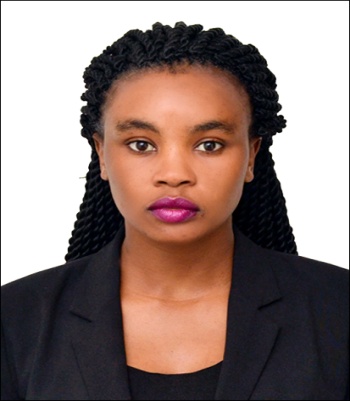 Caroline.366768@2freemail.com CAREEER OBJECTIVETo acquire a challenging work experience in different position and environment in order to share my capability full potential for development of the company. PROFILESelf motivated, hard working flexible and productive with a willing heart to see the better of the companyJOB EXPERIENCE2015 Dec – 2017 Feb: JAYDEN LIMITED COMPANY, as a laptop promoterDemonstrate and explain products, methods, or services in order to persuade customers to purchase products or utilize services.Identify interested and qualified customers in order to provide them with additional information.Provide product information, using lectures, films, charts, and/or slide shows.Provide product samples, coupons, informational brochures, and other incentives to persuade people Record and report demonstration-related information such as the number of questions, feedback from clients and the number of coupons distributed.Proper preparation of products to be presented for demonstrations.Trying to meet the standard of our client’s requirement so as to satisfy our customer needs.
2012-2015:  MABINGWA THEATRE, as a group administrator      Duties:-General welfare of the groupTo plan, organize, and administer the activities of  the department, office.To keep informed of new developments relating to the function and to maintain a creative and experimental attitude toward change, in order to continuously improve the operation of area of responsibility.To recommend the organizational structure and staffing that complement the area of responsibility.To interview and recommend to the president personnel for hire.To establish and maintain an organizational climate that encourages the development, retention, and a high level of morale among personnel.Keep the immediate supervisor informed of activities of the unit, particularly of major or unusual developments, and seeking his/her advice and counsel.To recommend the budget for the department, office, or division and, within limitations established by the board or President, to administer the budget.To serve on committees and councils as directed by board policies and procedures or by the immediate supervisor or the President.To provide information and reports to the board at the request of the President.EDUCATION BACKGROUND2005-2009:                       O level (Bahati secondary school)                                              Awarded Certificate of Secondary SchoolMay 2012- Nov 2015:      INSTITUTION: UNITY COLLEGE OF PROFESSIONAL STUIDIES                                              Award: Certificate in tours and travel & certificate in GalileoHOBBIES:         SwimmingActingJoggingReferees can be given upon request